FONCTION PUBLIQUE TERRITORIALE                                 N° dossier ………/………(réservé référent)CENTRE DE GESTION							DE MAINE ET LOIRE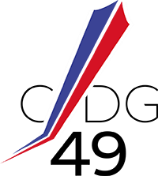 IDENTIFICATION DE L’AGENT DEMANDEURCollectivité employeur : NOM :  PRENOM : Adresse personnelle : Courriel personnel : Téléphone : :SITUATION ADMINISTRATIVE Grade et catégorie hiérarchique actuels : Position administrative actuelle (ex. activité/détachement…) : Intitule de l’emploi/ du poste : OBJET DE LA SAISINEDESCRIPTION DÉTAILLÉE DES MOTIFS DE VOTRE SAISINE : (Le cas échéant) INFORMATION SUR VOTRE ACTIVITE/CONTEXTEDESCRIPTION DÉTAILLÉE DE L’ACTIVITE ET DES FONCTIONS, DU CONTEXTE OU DE TOUT ÉLÉMENTS DE NATURE À ÉCLAIRER LE RÉFÉRENT LAÏCITÉ : Le présent document d’identification est obligatoirement joint à la saisine.Votre attention est attirée sur l’importance de présenter une demande précise et circonstanciée et de joindre toutes pièces que vous estimez susceptibles d’éclairer le référent. Celui-ci pourra, s’il s’estime insuffisamment renseigné, vous demander d’apporter toute précision utile. Je soussigné(e) certifie sur l’honneur l’exactitude des renseignements fournis.A Le Signature